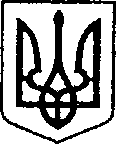 УКРАЇНАЧЕРНІГІВСЬКА ОБЛАСТЬМІСТО НІЖИН	М І С Ь К И Й  Г О Л О В А	Р О З П О Р Я Д Ж Е Н Н ЯВід  «13» березня  2020р.  	 м. Ніжин	                          № 66 Про затвердження складу  комісії  з розгляду земельних спорів на території  Ніжинської міської об’єднаної територіальної громади Відповідно до статей 42, 59, 73 Закону України «Про місцеве самоврядування в Україні», Земельного кодексу України, рішення Ніжинської міської ради від 23.01.2020 року №24-66/2020 «Про затвердження Порядку розгляду та вирішення земельних спорів на території Ніжинської міської об’єднаної територіальної громади, рішення Ніжинської міської ради від 22.05.2019 року №10-55/2019 «Про утворення управління комунального майна та земельних відносин Ніжинської міської ради Чернігівської області та затвердження Положення про управління комунального майна та земельних відносин Ніжинської міської ради Чернігівської області», з метою забезпечення делегованих повноважень у сфері регулювання земельних відносин  та у зв’язку з кадровими змінами: 1. Затвердити склад комісії з розгляду земельних спорів на території Ніжинської міської об’єднаної територіальної громади  (далі – комісія):1.1. Олійник Г.М. –  перший заступник  міського голови з питань  діяльності виконавчих органів ради, голова комісії1.2. Яковенко Валентина Володимирівна - начальник відділу земельних відносин управління комунального майна та земельних відносин Ніжинської міської ради, заступник голови комісії;1.3. Косарєва Л.М. – головний спеціаліст відділу земельних відносин управління комунального майна та земельних відносин Ніжинської міської ради, секретар комісії;1.4. Ільющенко С.В. – головний спеціаліст сектора з питань претензійно-позовної роботи та запобігання корупції відділу юридично – кадрового забезпечення апарату виконавчого комітету Ніжинської міської ради, член комісії;1.5. Дяконенко І.І. – головний спеціаліст відділу містобудування та архітектури, член комісії;1.6. Луговик М.В. – головний спеціаліст відділу земельних відносин управління комунального майна та земельних відносин Ніжинської міської ради, член комісії;1.7. Арвахі Т.В. – начальник міськрайонного у Ніжинському районі та 
м. Ніжині Головного управління Держгеокадастру у Чернігівській області, член комісії (за згодою);1.8. Охримюк Н.М. – начальник КП «Ніжинське МБТІ», член комісії 
(за згодою).	2. Засідання комісії вважати правомочним за присутності не менше половини членів комісії.		2.1. На період відсутності голови комісії з поважних причин його повноваження здійснює заступник голови комісії.	2.2. На період  відсутності  секретаря комісії його повноваження здійснює представник управління комунального майна та земельних відносин. 	2.3. На період відсутності одного із членів комісії з поважних причин  його повноваження здійснює представник відповідного виконавчого органу Ніжинської міської ради, виконавчого органу виконавчого комітету Ніжинської міської ради, іншого органу.2.4. Рішення комісії вважати прийнятим, якщо за нього проголосувало більше половини її членів присутніх на засіданні комісії. За результатами складається акт про вирішення земельного спору, який затверджується рішенням виконавчого комітету Ніжинської міської ради.3. Вважати таким, що втратило чинність  розпорядження міського голови від 11 жовтня 2019 року №264 «Про створення комісії з підготовки до розгляду земельних спорів на території міста Ніжина та затвердження її складу».4. Комісія з розгляду земельних спорів на території Ніжинської міської об’єднаної територіальної громади у своїй роботі керується главою 
25 Земельного кодексу України та рішенням Ніжинської міської ради 
від 23.01.2020 року №24-66/2020 «Про затвердження порядку розгляду 
та вирішення земельних спорів на території Ніжинської міської об’єднаної територіальної громади».5. Управлінню комунального майна та земельних відносин Ніжинської міської ради (Онокало І.А.) забезпечити оприлюднення даного розпорядження на офіційному сайті Ніжинської міської ради.6. Контроль за виконанням даного розпорядження покласти на першого заступника міського голови з питань діяльності виконавчих органів ради Олійника Г.М. Міський голова                                                                                        А.В. Лінник